ВНИМАНИЕ! Раз вы скачали бесплатно этот документ с сайта ПравПотребитель.РУ, то получите заодно и бесплатную юридическую консультацию!  Всего 3 минуты вашего времени:Достаточно набрать в браузере http://PravPotrebitel.ru/, задать свой вопрос в окошке на главной странице и наш специалист сам перезвонит вам и предложит законное решение проблемы!Странно.. А почему бесплатно? Все просто:Чем качественней и чаще мы отвечаем на вопросы, тем больше у нас рекламодателей. Грубо говоря, наши рекламодатели платят нам за то, что мы помогаем вам! Пробуйте и рассказывайте другим!
*** P.S. Перед печатью документа данный текст можно удалить..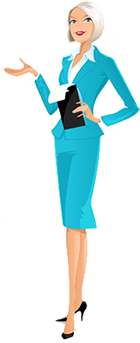 Таблица соответствия размеров мужской одеждыТаблица соответствия размеров мужской одеждыТаблица соответствия размеров мужской одеждыТаблица соответствия размеров мужской одеждыТаблица соответствия размеров мужской одеждыТаблица соответствия размеров мужской одеждыТаблица соответствия размеров мужской одеждыТаблица соответствия размеров мужской одеждыТаблица соответствия размеров мужской одеждыТаблица соответствия размеров мужской одеждыТаблица соответствия размеров мужской одеждыТаблица соответствия размеров мужской одеждыТаблица соответствия размеров мужской одеждыМеждународныйSSMMLLXLXLXXLXXLXXXLXXXLОбхват груди (см)86.491.496.5101.6106.7111.8116.8121.9127132.1137.2142.2Обхват талии (см)71.173.776.283.886.491.494101.6104.1109.2111.8119.4Российский размер444648505252545456565858Таблица соответствия мужской одежды больших размеровТаблица соответствия мужской одежды больших размеровТаблица соответствия мужской одежды больших размеровТаблица соответствия мужской одежды больших размеровТаблица соответствия мужской одежды больших размеровТаблица соответствия мужской одежды больших размеровТаблица соответствия мужской одежды больших размеровТаблица соответствия мужской одежды больших размеровТаблица соответствия мужской одежды больших размеровРазмер3XL3XL4XL4XL5XL5XL6XL6XLОбхват груди (см)137.2142.2142.2152.4157.5162.6167.6172.7Обхват талии (см)111.8119.4121.9129.5132.1139.7142.2147.3Таблица соответствия мужских джинсТаблица соответствия мужских джинсТаблица соответствия мужских джинсТаблица соответствия мужских джинсТаблица соответствия мужских джинсТаблица соответствия мужских джинсТаблица соответствия мужских джинсТаблица соответствия мужских джинсТаблица соответствия мужских джинсТаблица соответствия мужских джинсТаблица соответствия мужских джинсТаблица соответствия мужских джинсТаблица соответствия мужских джинсТаблица соответствия мужских джинсРазмер28293031323334353637383940Обхват талии (см)71.173.776.278.781.383.886.488.991.49496.599.1101.6Длина изнутри (см)Длина изнутри (см)Длина изнутри (см)Длина изнутри (см)Длина изнутри (см)Длина изнутри (см)Длина изнутри (см)Длина изнутри (см)Длина изнутри (см)Длина изнутри (см)Длина изнутри (см)Длина изнутри (см)Длина изнутри (см)Длина изнутри (см)x2871.171.171.171.171.171.171.171.171.171.171.171.171.1x3076.276.276.276.276.276.276.276.276.276.276.276.276.2x3281.381.381.381.381.381.381.381.381.381.381.381.381.3x3486.486.486.486.486.486.486.486.486.486.486.486.486.4x3691.491.491.491.491.491.491.491.491.491.491.491.491.4Российский размер424444-4646-4848505050-525252-545454-5656Таблица соответствия мужских головных уборовТаблица соответствия мужских головных уборовТаблица соответствия мужских головных уборовТаблица соответствия мужских головных уборовТаблица соответствия мужских головных уборовТаблица соответствия мужских головных уборовТаблица соответствия мужских головных уборовТаблица соответствия мужских головных уборовТаблица соответствия мужских головных уборовРазмерSSMMLLXLXLРазмер66.86.97.17.37.47.57.6Обхват головы (см)50.855.255.657.858.160.360.662.9Таблица соответствия мужского бельяТаблица соответствия мужского бельяТаблица соответствия мужского бельяТаблица соответствия мужского бельяТаблица соответствия мужского бельяТаблица соответствия мужского бельяТаблица соответствия мужского бельяТаблица соответствия мужского бельяРоссия44464850525456МеждународныйXSSMLXLXXLXXXLТаблица соответствия размеров мужской обувиТаблица соответствия размеров мужской обувиТаблица соответствия размеров мужской обувиТаблица соответствия размеров мужской обувиТаблица соответствия размеров мужской обувиТаблица соответствия размеров мужской обувиТаблица соответствия размеров мужской обувиТаблица соответствия размеров мужской обувиТаблица соответствия размеров мужской обувиТаблица соответствия размеров мужской обувиТаблица соответствия размеров мужской обувиТаблица соответствия размеров мужской обувиТаблица соответствия размеров мужской обувиТаблица соответствия размеров мужской обувиСантиметры2525.52626.52727.52828.52929.5303132Россия3939.54040.54141.54242.54343.5444546США77.588.599.51010.51111.5121314Европа4040.54141.54242.54343.54444.5454647